РЕШЕНИЕот 19.03.2021 г.                                                                                № 259-НПА	с. Усть-Ницинское	О внесении изменений в Устав Усть-Ницинского сельского поселения       В целях приведения Устава Усть-Ницинского сельского поселения в соответствие с Федеральными законами от 01.05.2019 N 87-ФЗ "О внесении изменений в Федеральный закон «Об общих принципах организации местного самоуправления в Российской Федерации», Дума Усть-Ницинского сельского поселенияРЕШИЛА:1. Внести в Устав Усть-Ницинского сельского поселения, принятый Решением Думы Усть-Ницинского сельского поселения от 22.12.2005 N 5, с изменениями, внесенными Решениями Думы Усть-Ницинского сельского поселения от 06.09.2007 N 60, от 27.11.2008 N 132, от 28.05.2009 N 177, от 28.05.2009 N 177/1, от 03.12.2009 N 14, от 09.02.2010 N 39, от 27.05.2010 N 68, от 14.09.2010 N 83, от 15.03.2011 N 127, от 15.03.2011 N 128, от 16.08.2011 N 157, от 22.12.2011 N 193, от 16.02.2012 N 205, от 24.05.2012 N 20, от 27.12.2012 N 244, от 28.05.2013 N 275, от 28.06.2013 N 284, от 29.10.2013 N 12, от 27.12.2013 N 33, от 26.03.2014 N 54, от 18.07.2014 N 72, от 30.09.2014 N 89, от 26.12.2014 N 116, от 02.04.2015 N 138, от 25.09.2015 N 156, от 05.10.2015 N 157, от 14.07.2016 N 213, от 30.12.2016 N 248, от 28.04.2017 N 269, от 29.06.2017 N 280, от 26.12.2017 N 24, от 05.04.2018 N 41-НПА, от 22.05.2018 N 49-НПА, от 21.08.2018 N 61-НПА, от 25.10.2018 N 69-НПА, от 27.11.2018 N 75-НПА, от 29.12.2018 N 92-НПА, от 26.04.2019 N 121-НПА, от 27.12.2019 № 169-НПА, от 31.01.2020 № 180-НПА, от 29.05.2020 № 195-НПА, от 27.11.2020  222-НПА, следующие изменения:        1.1 подпункт 13 пункта 3 статьи 22 признать утратившим силу.          2. Настоящее решение вступает в силу со дня его официального опубликования.          3. Направить настоящее решение на государственную регистрацию
в Главное управление Министерства юстиции Российской Федерации
по Свердловской области.        4. После государственной регистрации опубликовать настоящее решение в «Информационном вестнике Усть – Ницинского сельского поселения» и разместить на официальном сайте Усть-Ницинского сельского поселения в информационно-телекоммуникационной сети «Интернет»: www.усть-ницинское.рф.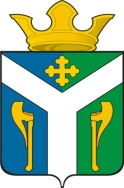 ДУМАУсть – Ницинского сельского поселенияСлободо – Туринского муниципального районаСвердловской областиПредседатель Думы Усть-Ницинского сельского поселения_________________Ю.И. ВостриковИ.о.Главы Усть-Ницинского сельского поселения________________Н.Г.Волохина